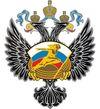 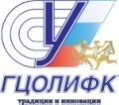 Министерство спорта Российской ФедерацииФедеральное государственное бюджетное образовательноеучреждение высшего образования «Российский государственныйуниверситет физической культуры, спорта, молодежи и туризма (ГЦОЛИФК)»УВАЖАЕМЫЕ КОЛЛЕГИ!Приглашаем Вас принять участие вV Всероссийской научно-практической конференциис международным участием «НАУКА ДЛЯ ФИТНЕСА-2017» 25 октября 2017 годаМЕСТО И ВРЕМЯ ПРОВЕДЕНИЯ КОНФЕРЕНЦИИКонференция проводится 25 октября 2017 года по адресу: 105122, Москва, Сиреневый бульвар, д. 4, РГУФКСМиТ.НАПРАВЛЕНИЯ РАБОТЫ КОНФЕРЕНЦИИНепрерывное профессиональное образование кадров для сферы фитнеса.Теоретико-методологические аспекты развития  фитнеса.Фитнес в формировании здорового образа жизни и общественного здоровья.Фитнес в системе адаптивного физического воспитания и спорта.Медико-биологические аспекты фитнеса.Дополнительное образование в сфере фитнеса.В Конференции могут принимать участие представители Министерств и ведомств Российской Федерации, сотрудники учебных и научных организаций, представители федераций по всем видам спорта и общественных организаций, занимающихся проблемами физической рекреации, туризма, фитнеса и физкультурно-оздоровительными технологиями.ПОРЯДОК ПРЕДСТАВЛЕНИЯ ЗАЯВОК УЧАСТНИКОВДля участия в Конференции необходимо до 1 октября 2017 г. подать заявку и тезисы в оргкомитет по адресу: Россия, Москва 105122, Сиреневый бульвар, д. 4, кафедра Спортивной Медицины, телефон: + 7 985-125-12-23, e-mail: benedikt116@mail.ru. В заявке указать сведения о необходимой для доклада демонстрационной аппаратуре.  УСЛОВИЯ УЧАСТИЯ В КОНФЕРЕНЦИИОрганизационный взнос за ОЧНОЕ участие для молодых учёных (студентов, магистрантов, аспирантов и соискателей) из регионов России и стран ближнего зарубежья − 500 руб.; для участников из регионов России и стран ближнего зарубежья – 1000 руб.; для представителей зарубежных стран – 3000 руб.; включает в себя: официальную регистрацию в качестве участников конференциипапка участникаОплата взносов за участие в конференции производится в рублях в день регистрации наличными средствами либо банковским переводом по следующим реквизитам (с предоставлением чека об оплате в день регистрации или в адрес эл. почты е-mail: nou_sportedu@mail.ru скан чека).ИНН 7719022052 КПП 771901001УФК по г. Москве (РГУФКСМиТ л/с 20736Х97330) Р/сч № 40501810845252000079КБК 00000000000000000130ГУ Банка России по ЦФОБИК 044525000ОКТМО 45307000 Назначение платежа: оплата оргвзноса за участие в Конференции (Ф.И.О., дата конференции)!!!Сотрудники, преподаватели, студенты и молодые ученые РГУФКСМиТ, а также VIP-гости участвуют в конференции бесплатно.КОНТАКТЫ ОРГКОМИТЕТА Сыроежина Елена Вячеславовна - начальник НОУГорбачева Алиса Юрьевна, заведующая отделом организации научных мероприятий, сбора и аналитики научной информации НОУ РГУФКСМиТ. Контактные телефоны:+7(499)166-54-71,+7(499)961-31-11, доб. 30-74, 31-57, E-mail : nou_sportedu@mail.ru.Контактные телефоны: телефон: +7985-125-12-23, E-mail: benedikt116@mail.ru,сайт: http://www.kimberlyland.ru/ ЗАЯВКА НА УЧАСТИЕ в V Всероссийской научно-практической конференциис международным участием «Наука для фитнеса-2017»25 октября 2017 года1.   Фамилия, имя, отчество автора (соавторов)2.   Ученая степень, звание3.   Должность4.   Организация5.   Адрес (страна, индекс, город, улица)6.   Телефон/факс (код страны, код города)7.   E-mail8.   Название статьи9. Направление конференции 10. Форма доклада (пленарный, секционный доклад)11. Необходимая демонстрационная аппаратура